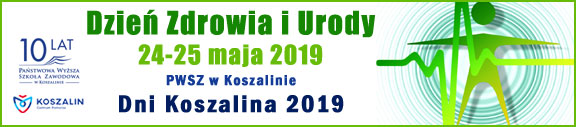 24 maja 2019r.   godz. 11.00 - 16.00 – PWSZ w Koszalinie24 maja 2019r.   godz. 11.00 - 16.00 – PWSZ w KoszalinieDrzwi otwarte Monoprofilowego Centrum Symulacji Medycznej  - pokaz zajęć praktycznych.MCSMAnaliza składu masy ciała na aparacie In Body 470.Badanie postawy ciała i stóp. Pokaz gimnastyki leczniczej w bólach kręgosłupa. Możliwość skorzystania z instruktażu fizjoterapeuty.Pokaz masażu leczniczego ręki i odcinka szyjnego kręgosłupa.PWSZ - sala  5 sala  11przed UczelniąWykonanie masażu dłoni.Badanie poziomu cukru. Pomiar ciśnienia. Instruktaż opatrywania ran.godz. 12.00 Pokaz akcji ratunkowej we współpracy  
ze strażakami  KM PSP w Koszalinie.Parking przed Uczelniągodz. 13.00Mecz piłki siatkowej "Zdrowie i bezpieczeństwo" pomiędzy studentami I i II roku Bezp. Narodowe.godz. 18.00  Wieczorny Bieg Pokoleń 
czyli  „10 okrążeń na 10-lecie PWSZ”przed UczelniąPark Książąt Pomorskich25 maja 2019r.  godz. 11.00 - 16.00  Plac przed Amfiteatrem25 maja 2019r.  godz. 11.00 - 16.00  Plac przed AmfiteatremPokaz masażu leczniczego ręki i odcinka szyjnego kręgosłupa.Wykonanie masażu dłoni. Pokaz masażu leczniczego ręki i odcinka szyjnego kręgosłupa.Wykonanie masażu dłoni. Analiza składu masy ciała na aparacie In Body 470.Analiza składu masy ciała na aparacie In Body 470.Konsultacje z dietetykiem.Konsultacje z dietetykiem.Badanie poziomu cukru. Pomiar ciśnienia.godz. 13.00Tort na 10-urodziny PWSZ w KoszalinieBadanie poziomu cukru. Pomiar ciśnienia.godz. 13.00Tort na 10-urodziny PWSZ w Koszalinie